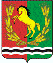 											       АДМИНИСТРАЦИЯ МУНИЦИПАЛЬНОГО ОБРАЗОВАНИЯ КИСЛИНСКИЙ СЕЛЬСОВЕТ  АСЕКЕЕВСКОГО  РАЙОНА  ОРЕНБУРГСКОЙ  ОБЛАСТИ ПОСТАНОВЛЕНИЕ                       село Кисла                                                        №  –пО выявлении правообладателяранее учтенного жилого  домас кадастровым номером 56:05:0801001:184 В соответствии со статьей 69.1 Федерального закона от 13 июля 2015 года №218-ФЗ "О государственной регистрации недвижимости" администрация муниципального образования Кислинский сельсовет  ПОСТАНОВЛЯЕТ:1. В отношении жилого дома с кадастровым номером56:05:0801001:184 по адресу: Оренбургская область Асекеевский район село Кисла улица Центральная дом 48 в качестве его правообладателя, владеющего данным жилым домом на праве собственности  выявлен Мочалов Данил Евгеньевич - 01 июня 2008 года рождения, уроженец с. Кисла Асекеевского  района Оренбургской области, паспорт серии 5322 №204855 выданный  УМВД России по  Оренбургской области  14 июля 2022 года.  Зарегистрирован по адресу: Оренбургская область, город Бугуруслан  улица Красногвардейская, дом 21 кв.1, СНИЛС  -156-584-390 02. Глава муниципального образования                                                           В.Л. АбрамовИНФОРМАЦИОННОЕ СООБЩЕНИЕ В соответствии со статьей 69.1 Федерального закона от 13.07.2015г. №218-ФЗ "О государственной регистрации недвижимости" <Мочалов Данил Евгеньевич либо иное заинтересованное лицо вправе представить в письменной форме или в форме электронного документа (электронного образа документа) возражения относительно сведений о правообладателе ранее учтенного объекта недвижимости, указанных в ПРОЕКТЕ Постановления, с приложением обосновывающих такие возражения документов (электронных образов таких документов) (при их наличии), свидетельствующих о том, что такое лицо не является правообладателем указанного объекта недвижимости, в течение тридцати дней со дня получения указанным лицом проекта решения.При отсутствии возражения относительно сведений о правообладателе ранее учтенного объекта недвижимости, указанных в ПРОЕКТЕ Постановления, по истечении сорока пяти дней со дня получения Мочалов Данил Евгеньевич указанного Проекта, администрацией муниципального образования Кислинский сельсовет будет принято решение о выявлении как, Мочалова Данила Евгеньевича правообладателя ранее учтенного объекта недвижимости с кадастровым номером 56:05:0801001:184